2013 California Green Building Code 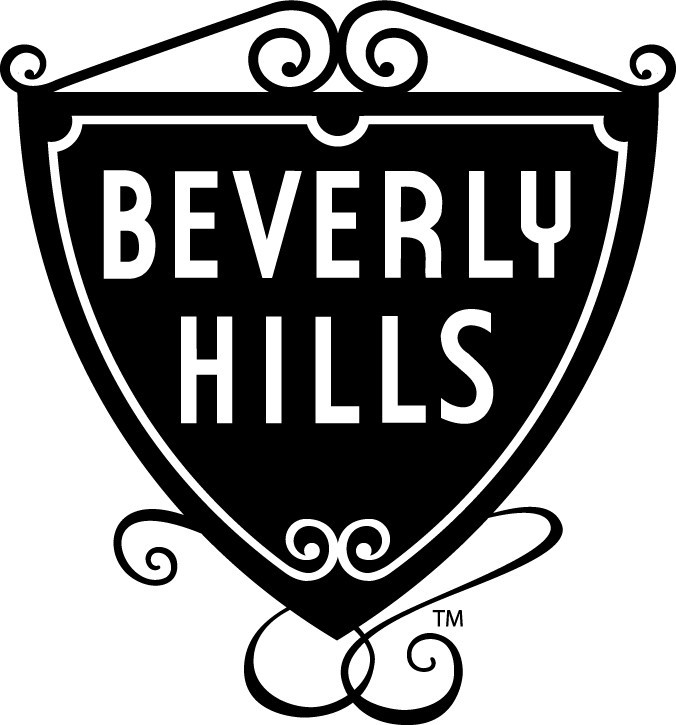 City of Beverly Hills AmendmentsMANDATORY REQUIREMENTS CHECKLISTRESIDENTIAL BUILDINGS(COMPLETE AND INCORPORATE THIS FORM INTO THE PLANS)ITEM #CODE SECTIONREQUIREMENTREFERENCE SHEET(Sheet # or N/A)COMMENTS(e.g. note #, detail # or reason for N/A)	PLANNING AND DESIGN	PLANNING AND DESIGN	PLANNING AND DESIGN	PLANNING AND DESIGN14.106.2Storm water drainage and retention during construction24.106.3Grading and paving34.106.4Landscape designBH44.106.7Electrical vehicle chargingBH54.108Prewiring for future solarBH	WATER EFFICIENCY & CONSERVATION	WATER EFFICIENCY & CONSERVATION	WATER EFFICIENCY & CONSERVATION	WATER EFFICIENCY & CONSERVATION64.303.1Water conserving plumbing fixtures and fittings74.303.1.3.2Multiple showerheads serving one shower84.304.1Irrigation controllers	MATERIAL CONSERVATION & RESOURCE EFFICIENCY	MATERIAL CONSERVATION & RESOURCE EFFICIENCY	MATERIAL CONSERVATION & RESOURCE EFFICIENCY	MATERIAL CONSERVATION & RESOURCE EFFICIENCY94.406.1Rodent proofing104.408.1Construction waste reduction of at least 50%114.410.1Operation and maintenance manual	ENVIRONMENTAL QUALITY	ENVIRONMENTAL QUALITY	ENVIRONMENTAL QUALITY	ENVIRONMENTAL QUALITY124.503.1Fireplaces and woodstoves134.504.1Covering of duct openings and protection of mechanical equipment during construction144.504.2.1Adhesives, sealants, caulks154.504.2.2Paints and coatings164.504.2.3Aerosol paints and coatings174.504.2.4Verification184.504.3Carpet systems194.504.3.1Carpet cushion204.504.4Resilient flooring systems214.504.5Composite wood products224.505.2.1Capillary break234.505.3Moisture content of building materials244.506.1Bathroom exhaust fans254.507.2Heating and air-conditioning system design